IVN-afdeling Veenendaal-Rhenen 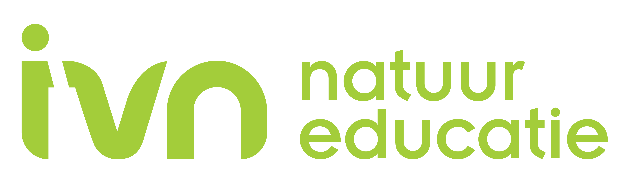 Scholenwerkgroep VeenendaalKarel Fabritiusstraat  3 3904 TG  VEENENDAAL										telefoon:	06 28202684e-mail:	scholenwg.veenendaal@ivnveenendaal-rhenen.nlinternet:	www.ivn.nl/afdeling/veenendaal-rhenen/scholen-in-veenendaal
AANMELDINGSFORMULIER SCHOOLEXCURSIE	 Voorjaar 2024Eén formulier per groep en per excursie invullen.naam leerkracht:naam leerkracht:naam leerkracht:naam leerkracht:telefoonnummer:telefoonnummer:telefoonnummer:telefoonnummer:e-mailadres:e-mailadres:e-mailadres:e-mailadres:school:school:school:school:groep:groep:locatie:locatie:locatie:locatie:aantal leerlingen:aantal leerlingen:voorkeur voor dagen:voorkeur voor dagen:voorkeur voor dagen:voorkeur voor dagen:                                                   voorkeur voor tijden                                                   voorkeur voor tijden                                                   voorkeur voor tijden                                                   voorkeur voor tijden                                                   voorkeur voor tijden                                                   voorkeur voor tijdenopmerkingen:opmerkingen:opmerkingen:opmerkingen:LET OP:Het ingevulde formulier opsturen naar Bert de Ruiter via: 
      e-mailadres:	scholenwg.veenendaal@ivnveenendaal-rhenen.nl 
	postadres:		Savornin Lohmanstraat 138 3904AW  VEENENDAAL
	telefoon:		06 28202684LET OP:Het ingevulde formulier opsturen naar Bert de Ruiter via: 
      e-mailadres:	scholenwg.veenendaal@ivnveenendaal-rhenen.nl 
	postadres:		Savornin Lohmanstraat 138 3904AW  VEENENDAAL
	telefoon:		06 28202684LET OP:Het ingevulde formulier opsturen naar Bert de Ruiter via: 
      e-mailadres:	scholenwg.veenendaal@ivnveenendaal-rhenen.nl 
	postadres:		Savornin Lohmanstraat 138 3904AW  VEENENDAAL
	telefoon:		06 28202684LET OP:Het ingevulde formulier opsturen naar Bert de Ruiter via: 
      e-mailadres:	scholenwg.veenendaal@ivnveenendaal-rhenen.nl 
	postadres:		Savornin Lohmanstraat 138 3904AW  VEENENDAAL
	telefoon:		06 28202684LET OP:Het ingevulde formulier opsturen naar Bert de Ruiter via: 
      e-mailadres:	scholenwg.veenendaal@ivnveenendaal-rhenen.nl 
	postadres:		Savornin Lohmanstraat 138 3904AW  VEENENDAAL
	telefoon:		06 28202684LET OP:Het ingevulde formulier opsturen naar Bert de Ruiter via: 
      e-mailadres:	scholenwg.veenendaal@ivnveenendaal-rhenen.nl 
	postadres:		Savornin Lohmanstraat 138 3904AW  VEENENDAAL
	telefoon:		06 28202684LET OP:Het ingevulde formulier opsturen naar Bert de Ruiter via: 
      e-mailadres:	scholenwg.veenendaal@ivnveenendaal-rhenen.nl 
	postadres:		Savornin Lohmanstraat 138 3904AW  VEENENDAAL
	telefoon:		06 28202684LET OP:Het ingevulde formulier opsturen naar Bert de Ruiter via: 
      e-mailadres:	scholenwg.veenendaal@ivnveenendaal-rhenen.nl 
	postadres:		Savornin Lohmanstraat 138 3904AW  VEENENDAAL
	telefoon:		06 28202684LET OP:Het ingevulde formulier opsturen naar Bert de Ruiter via: 
      e-mailadres:	scholenwg.veenendaal@ivnveenendaal-rhenen.nl 
	postadres:		Savornin Lohmanstraat 138 3904AW  VEENENDAAL
	telefoon:		06 28202684LET OP:Het ingevulde formulier opsturen naar Bert de Ruiter via: 
      e-mailadres:	scholenwg.veenendaal@ivnveenendaal-rhenen.nl 
	postadres:		Savornin Lohmanstraat 138 3904AW  VEENENDAAL
	telefoon:		06 28202684LET OP:Het ingevulde formulier opsturen naar Bert de Ruiter via: 
      e-mailadres:	scholenwg.veenendaal@ivnveenendaal-rhenen.nl 
	postadres:		Savornin Lohmanstraat 138 3904AW  VEENENDAAL
	telefoon:		06 28202684